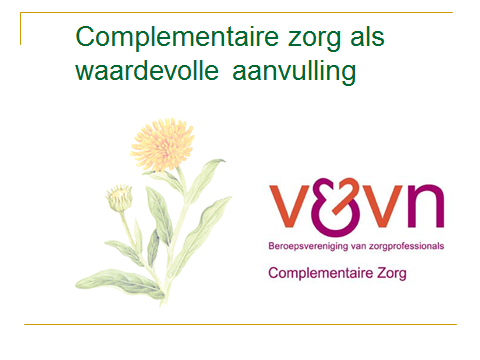 Vaardigheidstraining en verdieping Complementaire ZorgPlaats: 3532 BS Utrecht, Cremerstraat 390, SAG Een daagse training:€ 99.-- voor leden afd.CZ, € 125.-- voor leden V&VN, € 150.-- voor niet leden1 dag: 1e 21-3-2018, 2e 10-10-2018Tijd: 10.30 uur tot 17.30 uur Docent(en): Rosa Rosendaal-JuenThema:26 Meridianen en het zelfhelend vermogenbinnen de Complementaire ZorgDagprogramma: (globale planning, de docent kan ervan afwijken)10.00 	Ruimte open koffie/thee10.30	Welkom en kennismaking met complementaire start10.40	middels power point: Het zelfhelend vermogen en de Meridiaan banen relatie geestmacht naar geestkrachtInleiding in Meridiaan leer en de 5 elementen11.10	praktische oefening:Afkloppen Meridiaan banen, afstrijken Meridiaan banen, energetisch afkloppen en 	Energetisch afstrijken, voel het verschil en water drinken11.20 	middels power point: Het samenspel van de 5 elementen vanuit moeder aarde en ons Lichaam en de 26  Meridiaan banen theorie12.00 	praktische oefening:Sterademhaling voor zuivering, ontgiften en energie toevoer alspraktische oefening en water drinken12.30 	Middagpauze13.00 	middels power point: Element hout, vuur, aarde, metaal, water en ieders functie in theorie eigenschappen en invloed op de orgaan werking, orgaanklok, orgaan eigenschappen13.40	praktische oefening;Activering long-, nier-, maag-meridiaan en water drinken14.00 	middels power point: Theorie over de Yin-organen en hun belang voor het herstel van evenwicht in ons lichaam, indicatie en contra-indicatie 14.40	praktische oefening:Energetisch meridiaan afstrijken aan elkaar uitleggen en toelichting geven welke functie deze interventie voor de cliënt heeft en water drinken14.50	Pauze koffie/thee 15.00	middels power point: Theorie over de Yang-organen en hun belang voor het herstel van evenwicht	in ons lichaam, indicatie en contra-indicatie15.20	middels power point: Yin – Yang en voeding voor ons lichaam voeding volgens de 5 elementen16.00	praktische ofening sterademhaling oefenen zelf doen en laten uitleggen wat het doel ervan is wat het voor de patiënt aan toegevoegde waarde heeft, wat het betekend om juiste instructies te kunnen geven16.35 	praktische oefening Activering long-, nier-, maag-meridiaan aan elkaar uitleggen en toelichten in welke setting deze interventie gegeven kan worden, praktische oefening17.10	afronding van de dagEvaluatie mondeling ervaring uitwisseling in de groepInformatie vervolgcursussenEvaluatie formulieren invullenUitdelen bewijs van deelname.17.30 	sluitingDoel van de Dag:De cursists krijgt verduidelijking:-	wat TCM binnen de complementaire zorg is;- 	wat de kenmerken zijn van TCM  binnen de complementaire zorg;-	hoe technieken op methodische wijze worden ingepast;-	wat Meridianen zijn, wat het werkingsprincipe is en hoe met meridianen gewerkt kan       	worden in de gezondheidszorg;-	wat de eigenschappen zijn van de meridianen;-	welke groepen van meridianen er zijn, wat het werkingsprincipe is en hoe 	verschillende meridianen geactiveerd toegepast kunnen worden in de 	gezondheidszorg;-	wat ontspanningseffect is, wat het werkingsprincipe is en hoe werken met meridianen 	toegepast kan worden in de gezondheidszorg;De cursist  kan:Een aantal eenvoudige complementaire TCM interventies plannen; uitvoeren en evalueren, rekening houdend met:indicaties- en contra-indicaties;voorkeuren en specifieke indicaties van de zorgvrager;werking en nevenwerking;het comfort van de zorgvrager;voorlichting geven aan de zorgvrager over complementaire interventies.De cursist kan de volgende interventies toepassen:Meridiaan richting kloppen en strijken als preventie handeling,Verloop van de meridiaan benoemen,Het verschil tussen Yin en Yang aangeven;Weten wanneer een yin activering nodig is en wanneer een Yang activering toe te passen;begeleiden van meridiaan ondersteunende technieken;Boekenlijst:Dols, M., Galdermans, J., Van Herk, J., Jansen, C., Kompanje, E., Van der Pasch-Fliermans, J., 	… Wysmans, M. (2006). Inleiding complementaire zorg. M. Busch, A. Huisman, S. Hupkens, & A. Visser (Eds.). Maarssen, Nederland: Elsevier gezondheidszorg.De Graeff, A., (2005), Palliatieve Zorg: Richtlijnen voor de praktijk.	Utrecht, Nederland: Drukkerij van Wijland BV, LarenBeinfield, H, Korngold, E. (1991). Vertaling Van der Meer, M. (2001), Basisboek ChineseGneeswijzen; Theorie,typologie en therapieBloemendaal, Nederland, Uitgeverij Altamira – Becht BV, GottmerUitgevers Groep BVSommers, D. (2007). De Chineese fascinatie voor de Geest, de werking van het Innerlijk	Veghel, Nederland, Uitgeverij Libra & LibrisJin Liu, (2006). Jing Luo Dao Yin Gong; mit einem medizinischen Qigong zu Gesundheit und langem Leben  Bad Pyrmont, Germany, Verlag TCM-Europa, Bad PyrmontWenchu Jin, Waibel, K. (2015). Mit Sonnen-Qi-Gong  den Körper entgiften, entschlaken und mit frischer Energie versorgenMünchen, Gemany, F.A. Herbig Verlagsbuchhandlung GmbH, MünchenKnapp Hayes-Wellhüner, M., (2013). Complementaire zorg in de palliatieve zorgverlening =: Integrative care 	in palliative care : Handboek voor de professional : Aromazorg, massage, aquazorg, ontspannen. Wernhout, Nederland: Kicozo.Heese,R. (2014). Wenn die seele weint, wie die Seele unsere Gesundheit beeinflusst, Beschreibung  einer grossen gesundheitlichen Herausforderung.	Bodenwerter/Hayen, Gemany, Willi Penzel Handels- und Vertriebs GMBH & Co. KG Guorui, J. (1996). vertaling : Stein, S. (6e druk 2010), Die 8 Brokatübungen: Bewegung und Ruhe: Qigong Yangsheng: Gesundheitsfördernde übungen der Tratitionellen chinesischen Medizin.	Uelzen, Germany, Medizinisch Literarische Verlagsgesellschaft – Uelzen